Employer Final Evaluation Cooperative Education is a learning experience for students. Therefore, it is to the advantage of the students for you to evaluate their performance in a way that will help them consider where their strengths and weaknesses truly lie. Please evaluate the student on the parameters below, as compared to an entry level professional in their field. Employer Name:Attachment(s) Student Information Student Name(Required) * Student Major Job Information Job Location (City/Town):(Required) * Job Location (State/Province):(Required) * Zip/Postal Code Country(Required) * Work Term:(Required) * Work Start Date:(Required) * Work End Date:(Required) * Work Term Number: Number of terms that a student has worked with an employer. Ex: 2 Supervisor Information Supervisor Name(Required) * Supervisor Title(Required) * Supervisor Phone(Required) * Supervisor Email Address(Required) * TEAMWORK/LEADERSHIP SKILLS 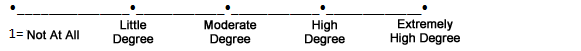 Working effectively with different backgrounds(Required) * (ages, gender, race, religion) Current Rating: No Stars No Stars 1 Star 2 Stars 3 Stars 4 Stars 5 Stars Identifying the strengths of team members(Required) * Current Rating: No Stars No Stars 1 Star 2 Stars 3 Stars 4 Stars 5 Stars Recognizing own strengths and limitations(Required) * Current Rating: No Stars No Stars 1 Star 2 Stars 3 Stars 4 Stars 5 Stars Clarifying team roles(Required) * Current Rating: No Stars No Stars 1 Star 2 Stars 3 Stars 4 Stars 5 Stars Performing agreed upon tasks(Required) * Current Rating: No Stars No Stars 1 Star 2 Stars 3 Stars 4 Stars 5 Stars COMMUNICATION SKILLS Listening, understanding, and speaking clearly(Required) * Current Rating: No Stars No Stars 1 Star 2 Stars 3 Stars 4 Stars 5 Stars Writing appropriately for different audiences(Required) * Current Rating: No Stars No Stars 1 Star 2 Stars 3 Stars 4 Stars 5 Stars Developing networking skills(Required) * Current Rating: No Stars No Stars 1 Star 2 Stars 3 Stars 4 Stars 5 Stars Proposing ideas(Required) * Current Rating: No Stars No Stars 1 Star 2 Stars 3 Stars 4 Stars 5 Stars Sharing information(Required) * Current Rating: No Stars No Stars 1 Star 2 Stars 3 Stars 4 Stars 5 Stars Understanding the needs of co-workers/supervisor(Required) * Current Rating: No Stars No Stars 1 Star 2 Stars 3 Stars 4 Stars 5 Stars PROBLEM SOLVING SKILLS Developing innovative solutions(Required) * Current Rating: No Stars No Stars 1 Star 2 Stars 3 Stars 4 Stars 5 Stars Showing initiative in problem solving(Required) * Current Rating: No Stars No Stars 1 Star 2 Stars 3 Stars 4 Stars 5 Stars Solving problems independently(Required) * Current Rating: No Stars No Stars 1 Star 2 Stars 3 Stars 4 Stars 5 Stars Solving problems in teams(Required) * Current Rating: No Stars No Stars 1 Star 2 Stars 3 Stars 4 Stars 5 Stars Applying a range of strategies to problem solving(Required) * Current Rating: No Stars No Stars 1 Star 2 Stars 3 Stars 4 Stars 5 Stars Analyzing facts(Required) * Current Rating: No Stars No Stars 1 Star 2 Stars 3 Stars 4 Stars 5 Stars Developing a range of options(Required) * Current Rating: No Stars No Stars 1 Star 2 Stars 3 Stars 4 Stars 5 Stars TECHNOLOGY SKILLS Develop a range of computer skills(Required) * Current Rating: No Stars No Stars 1 Star 2 Stars 3 Stars 4 Stars 5 Stars Using computer skills to organize data(Required) * Current Rating: No Stars No Stars 1 Star 2 Stars 3 Stars 4 Stars 5 Stars Willingness to learn new computer skills(Required) * Current Rating: No Stars No Stars 1 Star 2 Stars 3 Stars 4 Stars 5 Stars SELF MANAGEMENT SKILLS Being punctual(Required) * Current Rating: No Stars No Stars 1 Star 2 Stars 3 Stars 4 Stars 5 Stars Meeting deadlines(Required) * Current Rating: No Stars No Stars 1 Star 2 Stars 3 Stars 4 Stars 5 Stars Being an honest employee(Required) * Current Rating: No Stars No Stars 1 Star 2 Stars 3 Stars 4 Stars 5 Stars Demonstrating resilience (working under pressure)(Required) * Current Rating: No Stars No Stars 1 Star 2 Stars 3 Stars 4 Stars 5 Stars Having a personal vision and goals(Required) * Current Rating: No Stars No Stars 1 Star 2 Stars 3 Stars 4 Stars 5 Stars Taking responsibility(Required) * Current Rating: No Stars No Stars 1 Star 2 Stars 3 Stars 4 Stars 5 Stars Working ethically Current Rating: No Stars No Stars 1 Star 2 Stars 3 Stars 4 Stars 5 Stars Evaluating own performance(Required) * Current Rating: No Stars No Stars 1 Star 2 Stars 3 Stars 4 Stars 5 Stars PLANNING & ORGANIZING SKILLS Establishing attainable project goals/deliverables(Required) * Current Rating: No Stars No Stars 1 Star 2 Stars 3 Stars 4 Stars 5 Stars Setting priorities tohelp manage time effectively(Required) * Current Rating: No Stars No Stars 1 Star 2 Stars 3 Stars 4 Stars 5 Stars Managing tasks (coordinating and monitoring)(Required) * Current Rating: No Stars No Stars 1 Star 2 Stars 3 Stars 4 Stars 5 Stars Being resourceful by taking initiative(Required) * Current Rating: No Stars No Stars 1 Star 2 Stars 3 Stars 4 Stars 5 Stars Reporting on progress(Required) * Current Rating: No Stars No Stars 1 Star 2 Stars 3 Stars 4 Stars 5 Stars Reporting on outcomes(Required) * Current Rating: No Stars No Stars 1 Star 2 Stars 3 Stars 4 Stars 5 Stars Making decisions(Required) * Current Rating: No Stars No Stars 1 Star 2 Stars 3 Stars 4 Stars 5 Stars INITIATIVE & ENTERPRISE SKILLS Identify opportunities not obvious to others(Required) * Current Rating: No Stars No Stars 1 Star 2 Stars 3 Stars 4 Stars 5 Stars Initiating creative ideas with innovative solutions(Required) * Current Rating: No Stars No Stars 1 Star 2 Stars 3 Stars 4 Stars 5 Stars Translating ideas into action(Required) * Current Rating: No Stars No Stars 1 Star 2 Stars 3 Stars 4 Stars 5 Stars Marketing a product or service(Required) * Current Rating: No Stars No Stars 1 Star 2 Stars 3 Stars 4 Stars 5 Stars LEARNING SKILLS Managing own learning(Required) * Current Rating: No Stars No Stars 1 Star 2 Stars 3 Stars 4 Stars 5 Stars Sharing knowledge in the workplace(Required) * Current Rating: No Stars No Stars 1 Star 2 Stars 3 Stars 4 Stars 5 Stars Contributing to the learning community at the workplace(Required) * Current Rating: No Stars No Stars 1 Star 2 Stars 3 Stars 4 Stars 5 Stars Using a range of mediums to learn(Required) * (mentoring, peer support, networking, information technology, courses, etc.) Current Rating: No Stars No Stars 1 Star 2 Stars 3 Stars 4 Stars 5 Stars Having enthusiasm for ongoing learning(Required) * Current Rating: No Stars No Stars 1 Star 2 Stars 3 Stars 4 Stars 5 Stars Being open to new ideas(Required) * Current Rating: No Stars No Stars 1 Star 2 Stars 3 Stars 4 Stars 5 Stars Acknowledging the need to learn in order to accommodate change(Required) * Current Rating: No Stars No Stars 1 Star 2 Stars 3 Stars 4 Stars 5 Stars How would you rate the student's experiential education experience overall? How would you rate the student's experiential education experience overall? Poor
How would you rate the student's experiential education experience overall? Fair
How would you rate the student's experiential education experience overall? Good
How would you rate the student's experiential education experience overall? Very Good
How would you rate the student's experiential education experience overall? ExcellentPlease give specific examples of the student's strengths and how these were exhibited on the job. Please give specific examples of the student's areas in need of improvement and how these were exhibited on the job. What changes, if any, would you suggest to the academic curriculum of the student's major? Are there any significant contributions from the student this work term that you would like to note?(Required) * Is this the student's final work term with your organization? Is this the student's final work term with your organization? Yes Is this the student's final work term with your organization? No Has this report been discussed with the student?(Required) * Has this report been discussed with the student? Yes Has this report been discussed with the student? No 